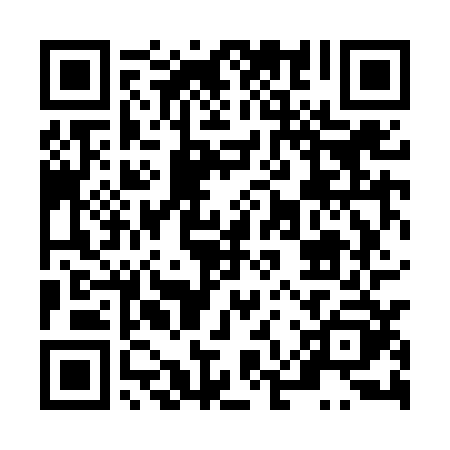 Prayer times for Szymbory Andrzejowieta, PolandWed 1 May 2024 - Fri 31 May 2024High Latitude Method: Angle Based RulePrayer Calculation Method: Muslim World LeagueAsar Calculation Method: HanafiPrayer times provided by https://www.salahtimes.comDateDayFajrSunriseDhuhrAsrMaghribIsha1Wed2:154:5612:275:357:5810:272Thu2:144:5412:275:368:0010:303Fri2:134:5212:265:388:0210:324Sat2:124:5012:265:398:0310:335Sun2:114:4812:265:408:0510:336Mon2:114:4712:265:418:0710:347Tue2:104:4512:265:428:0810:358Wed2:094:4312:265:438:1010:359Thu2:084:4112:265:448:1210:3610Fri2:084:3912:265:458:1310:3711Sat2:074:3812:265:468:1510:3712Sun2:064:3612:265:478:1710:3813Mon2:064:3412:265:488:1810:3914Tue2:054:3312:265:498:2010:4015Wed2:044:3112:265:498:2210:4016Thu2:044:3012:265:508:2310:4117Fri2:034:2812:265:518:2510:4218Sat2:034:2712:265:528:2610:4219Sun2:024:2512:265:538:2810:4320Mon2:014:2412:265:548:2910:4421Tue2:014:2212:265:558:3110:4422Wed2:004:2112:265:568:3210:4523Thu2:004:2012:265:578:3410:4624Fri2:004:1912:265:578:3510:4625Sat1:594:1712:275:588:3610:4726Sun1:594:1612:275:598:3810:4827Mon1:584:1512:276:008:3910:4828Tue1:584:1412:276:008:4010:4929Wed1:584:1312:276:018:4210:5030Thu1:574:1212:276:028:4310:5031Fri1:574:1112:276:038:4410:51